В нашем любимом детском саду каждый год проводится конкурс на самую интересную зимнюю поделку. Существует множество природных и бросовых материалов, из которых можно сделать веселые и красивые поделки своими руками. Такое занятие будет очень интересно деткам разных возрастов.  Когда я нашла в нашем сундучке -  «Находки» потерянные вещи решила сделать необычные игрушки. Я взяла перчатки, детские ползунки, носки, пинетки.  Дети с таким любопытством смотрели, когда я делала игрушки и спрашивали: «А что вы делаете?», «Что это такое?». Я предложила детям помочь набить игрушки ватой. Какое у детей было желание делать и помогать мне.Но когда я сделала, дети показывали своим родителям и просили, дома сделать им такие же игрушки.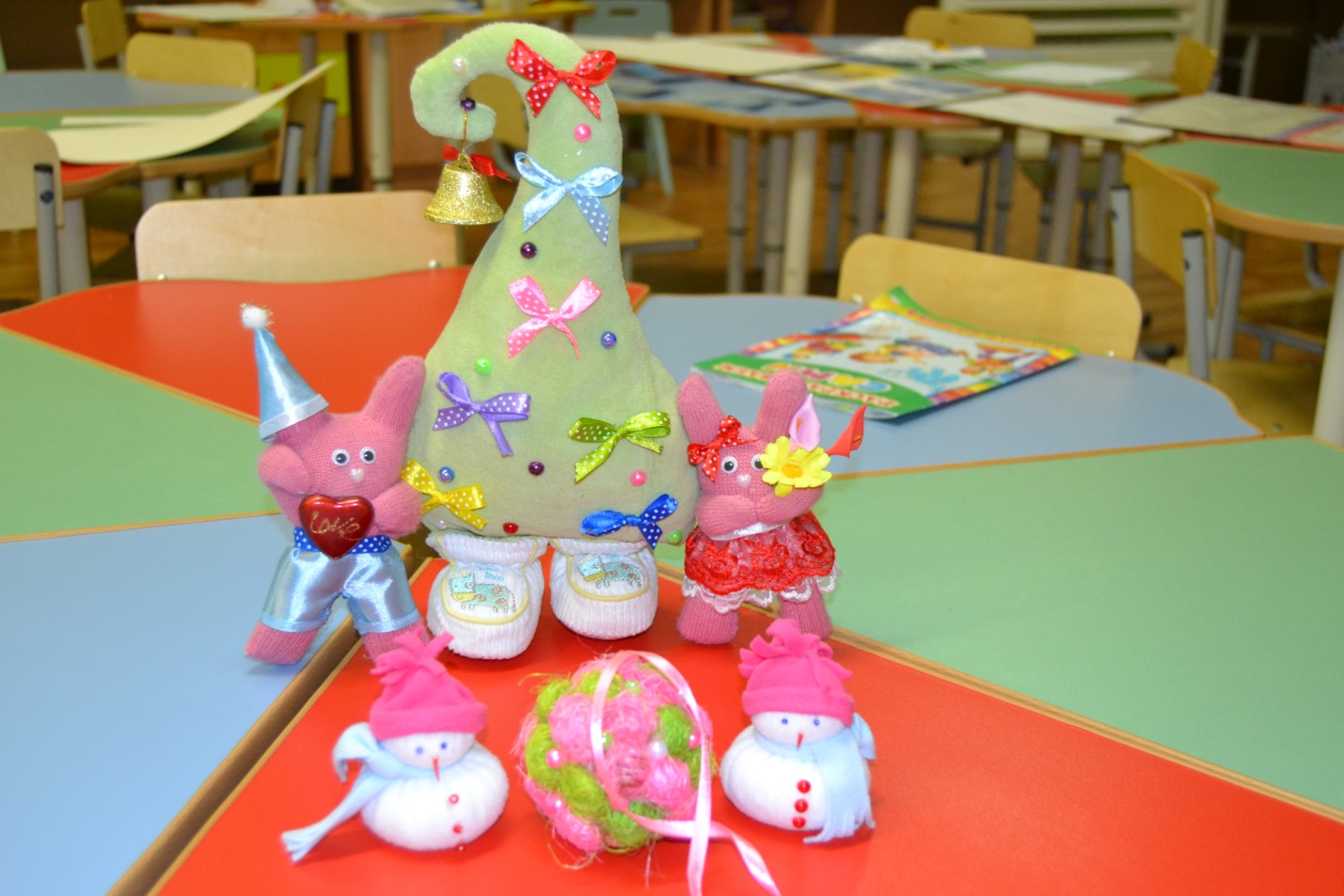 